DAFTAR PUSTAKAAl-Qur’an al-KarimAchmadi, Narbuko. 2005. Metodologi Penelitian. Jakarta: Bumi AksaraAhmad, Hamzah dan Ananda. 1996. Kamus Bahasa Indonesia. Surabaya: Fajar Mulya Aprillia Theresia, Dkk. 2014. Pembangunan Berbasis Masyarakat, Bandung: Alfabeta Arikunto, Suharsimi. 1998. Prosedur Penelitian Suatu Pendekatan Praktek. Jakarta: Rineka Cipta Bachtiar, Wardi. 1997. Metode Penelitian Ilmu Dakwah. Jakarta : LogosBungin, Burhan. 2012. Metodologi Penelitian Kualitatif (Aktualisasi Metodologis Kearah Ragam dan Varian Kontemporer). Jakarta: Rajawali Press_____________. 2003. Analisa Data Penelitian Kualitatif Pemahaman Filosofis dan Metodologis Kearah Penguasaan Model Aplikasi. Jakarta: PT. Raja Grafindo PersadaCapra, Fritjof. 2004. Strategi Sistematis Melawan Kapitalisme Baru. Yogyakarta: Jalasutra Chambers, Robert. 1987. Pembangunan Desa. Terj. Daman Raharjo. Jakarta : LP3ES Herisman. 2013. Materi Pelatihan Pertanian Terpadu Kabupaten Kampar. Pekanbaru, tp Huraerah, Abu. 2011. Pengorganisasian & Pengembangan Masyarakat, Model & Strategi Pembangunan Berbasis Kerakyatan. Bandung: HumanioraIskandar. 2008. Metodologi Penelitian Pendidikan dan Sosial (Kuantitatif dan Kualitatif. Jakarta : Gaung Persada Press J Lexy, Moleong. 2000. Metodologi Penelitian Kualitatif. Bandung, PT. Remaja RosdakaryaKoentjaraningrat. 1987. Kebudayaan Mentalitas dan Pembangunan. Jakarta: PT.Gramedia Kilun, Yusra, ed. 2007. Pengembangan Komunitas Muslim Kampung Badak Putih dan Kampung Duit. Jakarta: UIN Syarif Hidayatullah M.Anwas, Oos. 2013. Pemberdayaan Masyarakat Di Era Global. Bandung: Alfabeta Ma’ruf Azwir. 2003. Peranan Akhlak Dalam Menunjang Pembangunan Manusia Seutuhnya. Padang: IAIN IB Press Machendrawati, Nanich, Agus Ahmad Syafe’I. 2001. Pengembangan Masyarakat Islam dari Idiologi Strategi Sampai Tradisi. Bandung: PT.Rosda KaryaMangunhardjana, A. 1997. Isme-isme dalam Etika dari A sampai Z. Jogjakarta: Kanisiu Mardikanto, Totok. 2013. Pemberdayaan Masyarakat Dalam Perspektif Kebijakan Publik. Bandung: AlbetaMuslim, Aziz. 2009. Metodologi Pengembangan Masyarakat. Yogyakarta: TerasMartono, Nanang. 2012. Sosiologi Perubahan Sosial. Jakarta: Raja Grafindo Persada Nawawi, Hadari dan Martini, Mimi. 1994. Penelitian Terapan, Yogyakarta: Gajah Mada University Press Riduwan. 2005. Dasar-Dasar Statistik. Bandung: AlfabetaRiwu J. Koho. 1989. Ilmu Sosial Dasar. Yoyakarta: Usaha Nasional Rukminto Adi, Isbandi. 2008. Intervensi Komunitas Pengembangan Masyarakat Sebagai Upaya Pemberdayaan masyarakat. Jakarta: PT. Raja Grapindo PersadaRuslan. 2005. Manajemen Publik Relations dan Media Komunikasi. Jakarta : Raja Grafindo Persada Sajogyo, Pujiwati. 1996.  Sosiologi pedesaan. Yokyakarta: Gadjah Mada Unipersity PreesSetiadi, Elly M. et al. 2006. Ilmu Sosial dan Budaya Dasar. Jakarta: Kencana Setiana L. 2005. Teknik Penyuluhan dan Pemberdayaan Masyarakat. Bogor: Bhalia IndonesiaShihab M.Qureish. 2004. Membumikan Al-Qur’an:Fungsi dan peran wahyu Dalam Masyarakat. Bandung : Mizan  Sugiyono. 2009. Metode Penelitian Kualitatif, Kualitatif dan R&D. Bandung: AlfabetaSoekanto Soerjono. 1999. Sosiologi Suatu Pengantar. Jakarta: PT.Raja Grafindo PersadaSoetomo. 2012. Keswadayaan Masyarakat. Yogyakarta: Pustaka Pelajar Soleh Chabib. 2014. Dialektika Pembangunan dengan Pemberdayaan. Bandung: Fokusmedia Suharto, Edi. 2009. Membangun Masyarakat Memberdayakan Rakyat. Bandung: PT Rafika Aditama __________. 2010. Pembangunan dan Pemberdayaan Masyarakat: Bandung: PT. Refika AditamaSutrisno Kh dan Mary Johnston. 1992. Membina Masyarakat Pembangunan Kasus-Kasus Pengembangan Masyarakat. Surakarta : Yayasan Indonesia Sejahtera Sulistiyani, Ambar Teguh. 2004. Kemitraan dan Model-Model Pemberdyaan. Yogyakarta: Gava MediaSulthon Muhammad. 2003. Desain Ilmu Dakwah, Kajian Ontologis, Epistemologis dan Aksiologis. Semarang : Wali Songo PressSuyono. 2009. Pedoman Pelaksanan KKN Pos Pemberdayaan Keluarga (Posdaya). Jakarta: Citra Kharisma Bunda Syukir. 1983. Dasar-Dasar Strategi Dakwah Islami. Surabaya : Al-Ikhlas Tjokrowinoto Moeljarto. 2002.  Pembangunan Dilema dan Tantangan. Yogyakarta: Pustaka Pelajar Usman, Sunyoto. 2015. Esai-Esai Sosiologi Perubahan Sosial. Yogyakarta: Pustaka Pelajar__________. 2004. Pembangunan dan Pemberdayaan Masyarakat. Yogyakarta: Pustaka Pelajar Walgito, Bimo. 2003. Psikologi Sosial Suatu Pengantar. Yogyakarta: Adi YogyakartaWinarni. 1998. Memahami Pemberdayaan Masyarakat Desa Primitif dalam Orientasi Pembangunan Masyarakat Desa Menyongsong Abad 21: Maju Pemberdayaan Pelayanan Masyarakat. Yogyakarta: Aditya Media Wrihatnolo, Randy R, et al. 2002. Manajemen Pemberdayaan. Jakarta: PT. GramediaZubaedi. 2013. Pengembangan Masyarakat. Jakarta: Kencana Zuriah, Nurul. 2005. Metodologi Penelitian Sosial dan Pendidikan. Jakarta:Bumi AksaraAlif Budi N, Dimas, et al. Implementasi Program Pemberdayaan Masyarakat Melalui Pelatihan Keterampilan Dasar, (Jurnal Administrasi Publik (JAP)), Vol. 1, No. 5, h. 862-871Rina Hardi. Opini Masyarakat Dalam Program Pusat Pelatihan Pertanian Pedesaan dan Swadaya (P4S) Pemerintah Kabupaten Kampar. (Jurnal Online Mahasiswa FISIP, Volume 1, No. 2 – oktober 2014)DAFTAR RIWAYAT HIDUP 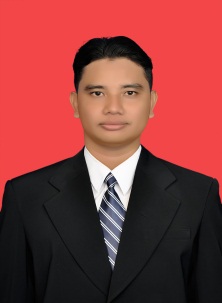 Curiculum VitaeDATA PRIBADINama Lengkap 		: Muhammad HarisTempat, Tanggal Lahir 	: Buluhcina, 25 Mei 1988Umur 			: 28 TahunDomisili	 		: Desa Buluhcina Kec. Siak Hulu Kab. KamparJenis Kelamin 		: Laki - lakiAgama 			: IslamStatus 			: Belum MenikahTelepon 			: 0852 6573 7376E-mail 			: mhd.haritsyah@gmail.comORANG TUA	Nama Ayah	: Muhammad (Alm)Nama Ibu	: SamsidarPekerjaan	: TaniAlamat		: Desa Buluhcina Kec. Siak Hulu Kab. KamparRIWAYAT PENDIDIKAN(1996-2002) Lulus SDN 001 Buluhcina Kec. Siak Hulu – Kampar(1996-2002) Lulus MDA Nur Ikhlas Buluhcina, Kec. Siak Hulu - Kampar(2002-2005) Lulus MTS Islamiah Desa Baru Kec.Siak Hulu – Kampar (2005-2008) Lulus SMAN 1 Siak Hulu – Kampar (2008-2012) Lulus S1 Jurusan Pengembangan Masyarakat Islam Fakultas Dakwah dan Ilmu Komunikasi UIN SUSKA RIAU.(2014-2016	) Lulus S2 Program Studi Pengembangan Masyarakat Islam Program Pascasarjana IAIN Imam Bonjol Padang